THE Waiter’s Relay     Competition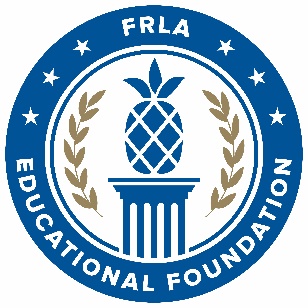 Sunday, March 8, 20228:30 AMROUND TWOTOP EIGHT TEAMS COMPETITIONAB33264282910372111123115132420362213214Avs.BSeed #1Seed #8Seed #2Seed #7Seed #3Seed #6Seed #4Seed #5